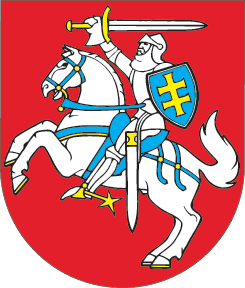 LIETUVOS RESPUBLIKOSADMINISTRACINIŲ BYLŲ TEISENOS ĮSTATYMO NR. VIII-1029 4, 98 IR 99 STRAIPSNIŲ PAKEITIMOĮSTATYMAS2015 m. birželio 11 d. Nr. XII-1774Vilnius1 straipsnis. 4 straipsnio pakeitimas 1. Papildyti 4 straipsnį nauja 4 dalimi:„4. Lietuvos vyriausiasis administracinis teismas, kai tai susiję su jo nagrinėjama byla, gali kreiptis į Europos žmogaus teisių teismą su prašymu pateikti konsultacinę išvadą dėl principinių klausimų, susijusių su Europos žmogaus teisių ir pagrindinių laisvių apsaugos konvencijoje ar jos protokoluose apibrėžtų teisių ir laisvių aiškinimu ar taikymu.“2. Buvusias 4 straipsnio 4, 5, 6 dalis laikyti atitinkamai 5, 6, 7 dalimis.2 straipsnis. 98 straipsnio pakeitimas1. Papildyti 98 straipsnį nauja 2 dalimi:„2. Lietuvos vyriausiasis administracinis teismas sustabdo bylą, kai kreipiasi į Europos žmogaus teisių teismą su prašymu pateikti konsultacinę išvadą dėl principinių klausimų, susijusių su Europos žmogaus teisių ir pagrindinių laisvių apsaugos konvencijoje ar jos protokoluose apibrėžtų teisių ir laisvių aiškinimu ar taikymu.“2. Buvusią 98 straipsnio 2 dalį laikyti 3 dalimi.3 straipsnis. 99 straipsnio pakeitimasPapildyti 99 straipsnį 5 punktu:„5) šio įstatymo 98 straipsnio 2 dalyje numatytu atveju – kol bus gauta Europos žmogaus teisių teismo konsultacinė išvada.“4 straipsnis. Įstatymo įsigaliojimasŠis įstatymas įsigalioja Žmogaus teisių ir pagrindinių laisvių apsaugos konvencijos protokolo Nr. 16 įsigaliojimo Lietuvos Respublikai dieną.Skelbiu šį Lietuvos Respublikos Seimo priimtą įstatymą.Respublikos Prezidentė	Dalia Grybauskaitė